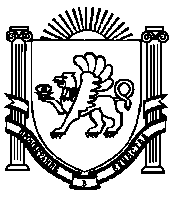   АДМИНИСТРАЦИЯ  ДРОФИНСКОГО  СЕЛЬСКОГО  ПОСЕЛЕНИЯ                    НИЖНЕГОРСКОГО  РАЙОНА  РЕСПУБЛИКИ КРЫМ                                               ПОСТАНОВЛЕНИЕ от 21.04.2020г                                № 107-06                                             с.Дрофино«О заключении договора аренды земельного участка»                                          В соответствии со ст.10,11.10 п.18 ЗК РФ, статьей 14 «Об общих принципах организации местного самоуправления в Российской Федерации» № 131-ФЗ от 06.10.2003г.,  Законом Республики Крым «Об основах местного самоуправления в Республике Крым» № 54-ЗРК от 21.08.2014 г., статьей 83,84 Конституции Республики Крым, статьями 15, 18 Закона Республики Крым  № 66 от 15.01.2015г. «О предоставлении земельных участков государственной и муниципальной собственности, и некоторых вопросах земельных отношений», Постановлением  Совета министров  Республики  Крым  №378  от  15.10.2014г. «Об  утверждении  Положения  об  особенностях  отнесения  к  определенной  категории  земель  и  определения  вида разрешенного  использования  земельных  участков»,  постановлением Совета министров Республики Крым от 16 февраля 2015 года № 44 «Об утверждении Порядка подготовки схемы расположения земельного участка или земельных участков на кадастровом плане территории и проекта межевания территории», Приказом минэкономразвития РФ № 540 от 01.09.2014г. «Об утверждении классификатора видов разрешенного использования земельных участков» с внесёнными изменениями от 30.09.2015г.№ 709, от 06.10.2017г №547, от 09.08.2018 № 418, постановлением Совета министров Республики Крым № 450  от «12» ноября 2014 года  «О плате за земельные участки, которые расположены на территории Республики Крым», с изменениями №685 от 31.12.2014г, № 821 от 28.12.2019г., Уставом муниципального образования Дрофинское сельское поселение Нижнегорского района Республики Крым, рассмотрев заявление граждан Исай Петра Михайловича, Исай Юлии Павловны, Исай Артура Петровича, Исай Никиты Петровича, Исай Анастасии Петровны, Исай Романа Петровича «о предоставлении  в аренду земельного участка»                                                                                               ПОСТАНОВЛЯЮ:1. Заключить с гражданами Исай Петром Михайловичем, Исай Юлией Павловной, Исай Артуром Петровичем,Исай Никитой Петровичем, Исай Анастасией Петровной, Исай Романом Петровичем договор аренды земельного участка, сроком на 10 лет, площадью 1438+/- 10 кв.м   находящегося в муниципальной собственности Дрофинского сельского поселения, согласно выписки из Единого государственного реестра недвижимости и зарегистрированных правах на объект недвижимости от 26.02.2020г., по  адресу: с. Дрофино, ул.Виноградная,1 для  индивидуального  жилищного  строительства.Кадастровый  номер  земельного  участка: 90:08:030101:1691.Категория  земель:  Земли  населенных  пунктов. Разрешенное  использование:  2.1.- для индивидуального жилищного строительства.2. Уполномочить граждан Исай Петра Михайловича, Исай Юлию Павловну, Исай Артура Петровича, Исай Никиту Петровича, Исай Анастасию Петровну, Исай Романа Петровича обратиться без доверенности с заявлением об осуществлении государственного кадастрового учета земельного участка, согласно п.18 ст.11.10 ЗК РФ от 1.03.2015г, и о государственной регистрации права на недвижимое имущество.3.    Настоящее постановление вступает в силу с момента его подписания4.  Контроль за исполнением  настоящего постановления возложить на  ведущего специалиста по земельным  и имущественным  вопросам  Дрофинского  сельского  поселения – землеустроителя   Сейдаметову А.Р.   Глава администрации сельского поселения                                    Э.Э.Паниев